Инвестиционная площадка № 67-10-61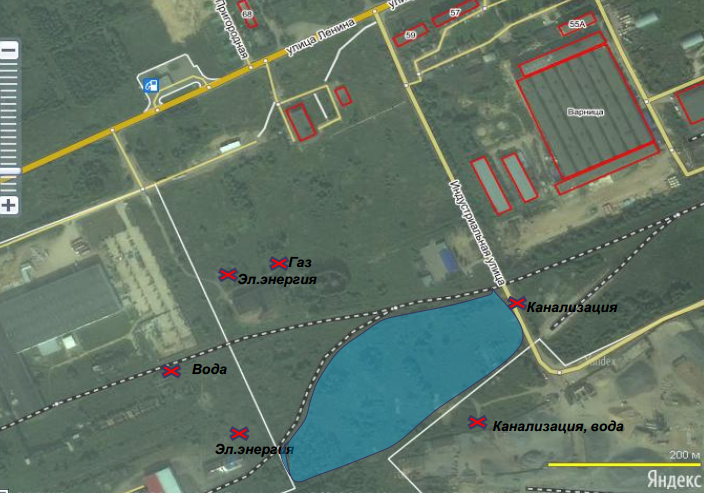 1. Месторасположение:- Смоленская область, п.Кардымово, 400 м по правую сторону автодороги областного значения «Смоленск – Вязьма - Зубцов» по направлению движения со стороны г. Смоленск, в зоне видимости АЗС «Лукойл;- расстояние до г. Москвы: 340 км;- расстояние до г. Смоленска: 35 км2. Характеристика участка:- площадь – 5 га;- категория земель – земли населенных пунктов;- приоритетное направление использования –  строительство промышленного предприятия;- форма собственности – собственность не разграничена3. Подъездные пути:Железная дорога направления Москва-Западная Европа - 2 км,Автодорога «Смоленск-Вязьма-Зубцов» - 0,4 км.4. Инженерные коммуникации:- газоснабжение - точка подключения находится на границе участка;- электроэнергия - ориентировочное расстояние 20,7 км ,мощность - 1,65 кВТ;- водоснабжение -точки подключения 20 м,30м,100м от ближайшей границы участка;- водоотведение - точки подключения 20 м,100м от ближайшей границы участка5. Условия предоставления:- аренда,- покупка.